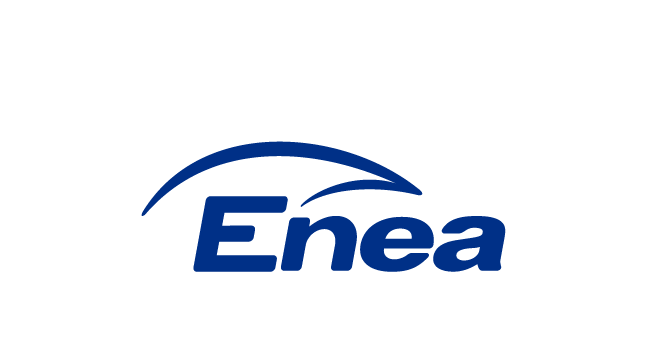 OGŁOSZENIEEnea Połaniec S.A. OGŁASZA PRZETARG  na dostawę podestu roboczego wiszącego do objazdu komory paleniskowej kotła CFB 158.3/135.1 kg/s /127.5/19.5 bar /535/535°C w ENEA Elektrownia Połaniec S.A.Zakres dostawy obejmuje: 1.1.Wykonanie i dostawę podestu roboczego wiszącego do objazdu komory paleniskowej kotła CFB 158.3/135.1 kg/s /127.5/19.5 bar /535/535°C w ENEA Elektrownia Połaniec S.A..- 1 szt.1.2.Wymagania zostały zawarte w SIWZ podest roboczy wiszący, w załączeniu do ogłoszenia.1.3. Wymagany termin dostawy: do 30.04.2019r. Miejsce dostawy: Enea Elektrownia Połaniec Spółka Akcyjna  Zawada 26;  28-230 Połaniec. Transport na koszt dostawcy.Oferta powinna zawierać:Zakres dostaw.Terminy dostaw.Termin płatności faktur nie krótszy niż 30 dni od daty otrzymania faktury.Termin ważności oferty. okres jej ważności.oświadczenia:o zapoznaniu się z zapytaniem ofertowym,o wyrażeniu zgodny na ocenę zdolności Wykonawcy do spełnienia określonych wymagań w zakresie jakości, środowiska oraz bezpieczeństwa i higieny pracy,o posiadaniu certyfikatu z zakresu jakości, ochrony środowiska oraz bezpieczeństwa i higieny pracy lub ich braku,o wykonaniu przedmiotu dostawy zgodnie z obowiązującymi przepisami ochrony środowiska oraz bezpieczeństwa i higieny pracy,o zastosowaniu rozwiązań spełniających warunki norm jakościowych,o zastosowaniu narzędzi spełniających warunki zgodne z wymogami bhp i ochrony środowiska,o kompletności oferty pod względem dokumentacji, dostaw,o spełnieniu wszystkich wymagań Zamawiającego określonych w zapytaniu ofertowym,o objęciu zakresem oferty wszystkich dostaw niezbędnych do wykonania przedmiotu zamówienia zgodnie z określonymi przez Zamawiającego wymogami oraz obowiązującymi przepisami prawa polskiego i europejskiego.Warunkiem dopuszczenia do przetargu jest dołączenie do oferty:oświadczenia oferenta o wypełnieniu obowiązku informacyjnego przewidzianego w art.  13 lub art. 14 RODO wobec osób fizycznych, od których dane osobowe bezpośrednio lub pośrednio pozyskał, którego wzór stanowi załącznik nr 2 do ogłoszenia.w przypadku gdy oferent jest osobą fizyczną oświadczenia oferenta o wyrażeniu zgody na przetwarzanie przez Enea Połaniec S.A. danych osobowych, którego wzór stanowi załącznik nr 3 do ogłoszenia. Integralną częścią ogłoszenia jest klauzula informacyjna wynikająca z obowiązku informacyjnego Administratora (Enea Połaniec S.A.) stanowiąca Załącznik nr 4 do ogłoszenia.Kryterium oceny ofert: 100% cena.Oferent ponosi wszystkie koszty związane ze sporządzeniem i przedłożeniem oferty.Planowany termin zakończenia postępowania przetargowego i wybór dostawcy - do dnia  6.03.2019 r. Planowany termin przesłania zamówienia  – do dnia  07.03.2019 r.Zamówienie będzie złożone zgodnie Ogólnymi Warunkami Zakupu Towarów Enea Połaniec S.A. umieszczonych na stronie:https://www.enea.pl/grupaenea/o_grupie/enea-polaniec/zamowienia/dokumenty-dla-wykonawcow/owzt-wersja-nz-4-2018.pdf?t=1544077388w wersji obowiązującej na dzień publikacji Ogłoszenia.Wymagania   Zamawiającego w zakresie wykonywania prac na obiektach na terenie Zamawiającego zamieszczone są na stronie internetowej https://www.enea.pl/grupaenea/o_grupie/enea-polaniec/zamowienia/dokumenty-dla-wykonawcow/owzt-wersja-nz-4-2018.pdf?t=1544077388Dostawca zobowiązany jest do zapoznania się z tymi dokumentami i postępowania zgodnie z ustalonymi tam zasadami. Zamawiający zastrzega sobie prawo do przyjęcia lub odrzucenia oferty w każdym czasie  przed zawarciem umowy, bez podejmowania tym samym jakiegokolwiek zobowiązania  wobec dotkniętego tym oferenta, lub jakichkolwiek obowiązków informowania dotkniętego oferenta 
o podstawach do takiego działania.Ofertę należy złożyć na adres e-mail: poniedzielski.tomasz@enea.pl do dnia 5.03.2019 r. do godz. 9°°. W przedkładanej ofercie prosimy uwzględnić i określić  maksymalnie możliwy opust cenowy. W przypadku złożenia u Państwa naszego zamówienia faktury należy składać na adres:Enea Elektrownia Połaniec Spółka Akcyjna Centrum Zarządzania Dokumentami ul. Zacisze 28; 65-775 Zielona Góra  tel. 15 865 65 50; fax. 15 865 68 78.Osoby odpowiedzialne za kontakty z oferentami ze strony Zamawiającego:Sprawy informacji technicznych prowadzi; Pan Tomasz Damm , tel. 15 865 62 97,                   e-mail: tomasz.damm@enea.plSprawy handlowe prowadzi: Pan  Tomasz Poniedzielski tel. 15 865 64 21 ; e-mail:  poniedzielski.tomasz@enea.pl Przetarg prowadzony będzie na zasadach określonych w regulaminie wewnętrznym Enea Połaniec S.A.Zamawiający zastrzega sobie możliwość zmiany warunków przetargu określonych w niniejszym  ogłoszeniu lub odwołania przetargu bez podania przyczyn.Załączniki do ogłoszenia:Załącznik nr 1 - Wzór formularza oferty   16.2.Załącznik nr 2 – wzór oświadczenia o wypełnieniu obowiązków informacyjnych przewidzianych w art. 13 lub art. 14 RODO   16.3.Załącznik nr 3 - Klauzula informacyjna    16.4.Załącznik nr 4 - Wzór oświadczenia o wyrażeniu zgody na przetwarzanie danych osobowych.   16.5. Załącznik nr 5 - SIWZ podest roboczy wiszący   16.6. Załącznik nr 6 - Wzór umowyZałącznik nr 1 do ogłoszeniaWzór FORMULARZA OFERTYDane dotyczące oferenta:Nazwa .....................................................................................................................Siedziba ...................................................................................................................Nr telefonu/faksu ....................................................................................................nr NIP.......................................................................................................................adres e-mail: …………………………………………………………………………………………..…………osoba do kontaktu .................................... nr tel. .............................. e-mail. ………...............................Przedmiot dostawy: ……………………………………………………………………………………………………………………………….Terminy dostaw – do dnia …………………………… Nr oferty…………………………………………………………………………………. z dnia …………………………………….……………..Dotyczy postepowania przetargowego nr 4100/JW00/KZ/2018/……………………………………………………………Zobowiązania oferenta:Zobowiązujemy się dostarczać …………………………………………………………………………….. na własny koszt ……………………………………….. do siedziby Enea Połaniec S.A, zgodnie z wymaganiami Zamawiającego, w terminach przedstawionych przez Zamawiającego.Cena:  ………………………………zł/szt. netto Wartość całkowita netto ……………………………………………………………………….  słownie: ……………………………………………………………………………………………………………………………złotych netto.W przedkładanej ofercie uwzględniono opust cenowy w wysokości: …………………………………………..%Oświadczamy, że uważamy się za związanych niniejszą ofertą przez okres 30 dni od upływu terminu składania ofert.Oświadczamy że rozliczymy podatek VAT zgodnie z postanowieniami art. 17 ust.1 pkt. 7 ustawy o podatku VAT.Załącznikami  do oferty są:Oświadczenia:o zapoznaniu się z zapytaniem ofertowym,o wyrażeniu zgodny na ocenę zdolności Wykonawcy do spełnienia określonych wymagań w zakresie jakości, środowiska oraz bezpieczeństwa i higieny pracy,o posiadaniu certyfikatu z zakresu jakości, ochrony środowiska oraz bezpieczeństwa i higieny pracy lub ich braku,o wykonaniu przedmiotu dostawy zgodnie z obowiązującymi przepisami ochrony środowiska oraz bezpieczeństwa i higieny pracy,o zastosowaniu rozwiązań spełniających warunki norm jakościowych,o zastosowaniu narzędzi spełniających warunki zgodne z wymogami bhp i ochrony środowiska,o kompletności oferty pod względem dokumentacji, dostaw,o spełnieniu wszystkich wymagań Zamawiającego określonych w zapytaniu ofertowym,9.1.9.o objęciu zakresem oferty wszystkich dostaw niezbędnych do wykonania przedmiotu zamówienia zgodnie z określonymi przez Zamawiającego wymogami oraz obowiązującymi przepisami prawa polskiego i europejskiego.9.1.10.o wypełnieniu obowiązków informacyjnych przewidzianych w art. 13 lub art. 14 RODO,9.1.11.o wyrażeniu zgody na przetwarzanie danych osobowych.odpis z KRS lub informacja o wpisie do ewidencji działalności gospodarczej.…………………………….data i podpis uprawnionego przedstawiciela OferentaZałącznik nr 2 do ogłoszeniaWzór oświadczenia wymaganego od wykonawcy w zakresie wypełnienia obowiązków informacyjnych przewidzianych w art. 13 lub art. 14 RODO Oświadczam, że wypełniłem obowiązki informacyjne przewidziane w art. 13 lub art. 14 RODO1) wobec osób fizycznych, od których dane osobowe bezpośrednio lub pośrednio pozyskałem w celu złożenia oferty / udział w niniejszym postępowaniu.*…………………………………………..                                                                                           data i podpis uprawnionego przedstawiciela Oferenta______________________________1) rozporządzenie Parlamentu Europejskiego i Rady (UE) 2016/679 z dnia 27 kwietnia 2016 r. w sprawie ochrony osób fizycznych w związku z przetwarzaniem danych osobowych i w sprawie swobodnego przepływu takich danych oraz uchylenia dyrektywy 95/46/WE (ogólne rozporządzenie o ochronie danych) (Dz. Urz. UE L 119 z 04.05.2016, str. 1). * W przypadku gdy wykonawca nie przekazuje danych osobowych innych niż bezpośrednio jego dotyczących lub zachodzi wyłączenie stosowania obowiązku informacyjnego, stosownie do art. 13 ust. 4 lub art. 14 ust. 5 RODO treści oświadczenia wykonawca nie składa (usunięcie treści oświadczenia np. przez jego wykreślenie).Załącznik nr 3 do ogłoszeniaKlauzula informacyjna Zgodnie z art. 13 i 14 ust. 1 i 2 Rozporządzenia Parlamentu Europejskiego i Rady (UE) 2016/679 z dnia 27 kwietnia 2016 r. w sprawie ochrony osób fizycznych w związku z przetwarzaniem danych osobowych w sprawie swobodnego przepływu takich danych oraz uchylenia dyrektury 95/45/WE (dalej: RODO), informujemy:Administratorem Pana/Pani danych osobowych podanych przez Pana/Panią jest Enea Elektrownia Połaniec Spółka Akcyjna (skrót firmy: Enea Połaniec S.A.) z siedzibą w Zawadzie 26, 28-230 Połaniec (dalej: Administrator).Dane kontaktowe:Inspektor Ochrony Danych - e-mail: eep.iod@enea.pl, telefon: 15 / 865 6383Pana/Pani dane osobowe przetwarzane będą w celu udziału w postępowaniu/przetargu oraz późniejszej ewentualnej realizacji oraz rozliczenia usługi bądź umowy ( art. 6 ust. 1 lit. b Rozporządzenia Parlamentu Europejskiego i Rady (UE) 2016/679 z dnia 27 kwietnia 2016 r. tzw. ogólnego rozporządzenia o ochronie danych osobowych, dalej: RODO). Podanie przez Pana/Panią danych osobowych jest dobrowolne, ale niezbędne do udziału w postępowaniu i późniejszej ewentualnej realizacji usługi bądź umowy.Administrator może ujawnić Pana/Pani dane osobowe podmiotom upoważnionym na podstawie przepisów prawa. Administrator może również powierzyć przetwarzanie Pana/Pani danych osobowych dostawcom usług lub produktów działającym na jego rzecz, w szczególności podmiotom świadczącym Administratorowi usługi IT, księgowe, transportowe, serwisowe, agencyjne. Zgodnie z zawartymi z takimi podmiotami umowami powierzenia przetwarzania danych osobowych, Administrator wymaga od tych dostawców usług zgodnego z przepisami prawa, wysokiego stopnia ochrony prywatności i bezpieczeństwa Pana/Pani danych osobowych przetwarzanych przez nich w imieniu Administratora.Pani/Pana dane osobowe będą przechowywane przez okres wynikający z powszechnie obowiązujących przepisów prawa oraz przez czas niezbędny do dochodzenia roszczeń związanych z przetargiem.Dane udostępnione przez Panią/Pana nie będą podlegały profilowaniu.Administrator danych nie ma zamiaru przekazywać danych osobowych do państwa trzeciego.Przysługuje Panu/Pani prawo żądania: dostępu do treści swoich danych - w granicach art. 15 RODO,ich sprostowania – w granicach art. 16 RODO, ich usunięcia - w granicach art. 17 RODO, ograniczenia przetwarzania - w granicach art. 18 RODO, przenoszenia danych - w granicach art. 20 RODO,prawo wniesienia sprzeciwu (w przypadku przetwarzania na podstawie art. 6 ust. 1 lit. f) RODO – w granicach art. 21 RODO,Realizacja praw, o których mowa powyżej, może odbywać się poprzez wskazanie swoich żądań/sprzeciwu przesłane Inspektorowi Ochrony Danych na adres e-mail: eep.iod@enea.pl.Przysługuje Panu/Pani prawo wniesienia skargi do Prezesa Urzędu Ochrony Danych Osobowych w przypadku, gdy uzna Pan/Pani, iż przetwarzanie danych osobowych przez Administratora narusza przepisy o ochronie danych osobowych.Załącznik nr 4 do ogłoszeniaWzór oświadczenia o wyrażeniu zgody na przetwarzanie danych osobowych Oświadczam, że wyrażam zgodę na przetwarzanie przez Enea Połaniec S.A. moich danych osobowych w celu związanym z prowadzonym przetargiem na dostawę ………………………………………………………………………………………………….w Elektrowni…………………………………………..                                                                                           data i podpis uprawnionego przedstawiciela Oferenta______________________________1) rozporządzenie Parlamentu Europejskiego i Rady (UE) 2016/679 z dnia 27 kwietnia 2016 r. w sprawie ochrony osób fizycznych w związku z przetwarzaniem danych osobowych i w sprawie swobodnego przepływu takich danych oraz uchylenia dyrektywy 95/46/WE (ogólne rozporządzenie o ochronie danych) (Dz. Urz. UE L 119 z 04.05.2016, str. 1). ZAKRES RZECZOWY I TECHNICZNYDefinicjeOpis techniczny kotła fluidalnego K9 typu CFB 158.3/135.1 kg/s /127.5/19.5 bar /535/535°C w ENEA Elektrownia Połaniec S.A..”Kocioł parowy typu CFB (Circulating Fluidized Bed - cyrkulacyjna warstwa fluidalna) produkcji firmy Foster Wheeler jest kotłem przystosowanym do spalania paliw w cyrkulacyjnym złożu fluidalnym, jednowalczakowy z naturalną cyrkulacją wody, opalany biomasą w szczelnie zamkniętej komorze paleniskowej. Zasilanie kotła paliwem odbywa się za pomocą 8 zsypów paliwa stałego rozmieszczonych po cztery na przedniej i tylnej ścianie kotła oraz 7 palników rozpałkowych zasilanych olejem lekkim. Kocioł posiada budowę trzyciągową i składa się z: I ciąg kotła -komora paleniskowa, -separatory, -Intrex’y,-Parownik,-Opromieniowany naścienny przegrzewacz pary świeżej,-Opromieniowany naścienny parownik,-Przegrzewacz pary świeżej typu INTREX SHIII-Przegrzewacze pary wtórnej typu INTREX RHIIa i RHIIb-Ściany boczne separatorów (przegrzewacz pary świeżej),-Ściany boczne zsypów materiału recyrkulacyjnego (parownik),II ciąg konwekcyjny:-Ściany boczne, tylna i przednia ciągu konwekcyjnego (przegrzewacz pary świeżej),-Podgrzewacz wody ECOIII wraz z rurami wieszakowymi,-Przegrzewacz konwekcyjny pary świeżej,-Przegrzewacz konwekcyjny pary wtórnej.III ciąg:-Podgrzewacz wody ECOI i ECOII,-Podgrzewacz powietrza pierwotnego,-Podgrzewacz powietrza wtórnego,Podstawowe parametry pracy kotła z cyrkulacyjnym złożem fluidalnym-Typ kotła	CFB (Circulating Fluidized Bed cyrkulacyjna warstwa fluidalna)-Producent							Foster Wheeler-Wydatek pary świeżej 							570 t/h -Temperatura pary świeżej na wylocie z kotła 				537,4 °C-Ciśnienie pary świeżej na wylocie z kotła 				13,05 MPa-Spadek ciśnienia w rurociągu pary świeżej 				0,3 MPa-Przepływ pary wtórnej przegrzanej 					489 t/h -Ciśnienie pary wtórnej na wlocie do kotła				2,27 MPa-Spadek ciśnienia w rurociągach „zimnej szyny” 			0,05 MPa-Temperatura pary wtórnej na wlocie do kotła 				309,2 °C-Temperatura pary wtórnej przegrzanej na wylocie z kotła 		537 °C-Ciśnienie pary wtórnej przegrzanej na wylocie z kotła 			2,05 MPa-Spadek ciśnienia w rurociągu „gorącej szyny” 				0,1 MPa-Temperatura wody zasilającej 						242,1 °C-Ciśnienie wody zasilającej na wlocie do ECO 				15,2 MPaIlość wody w układzie parowo-wodnym kotła CFB( do próby ciśnieniowej)-Rurociągi wody zasilającej						10m3-Podgrzewacz wody ECO I, II, III wraz z rurociągami			68m3-Układ parownika wraz z rurami opadowymi 				122m3-Walczak 									52,9m3-Przegrzewacz skrzydłowy I						7m3-Przewał ( prawy, lewy, środek) + ciąg konwekcyjny			44m3-Separator (prawy, lewy, środek)						28m3-Przegrzewacz pary świeżej SHII i SHIII(Intrex)			41m3-Rurociągi pary świeżej (od SHIII do GZP)				12m3-Przegrzewacze pary wtórnej RHI, RHIIa, RHIIb wraz z rurociągami	128m3-Rurociąg „zimnej szyny”						80m3-Rurociąg „gorącej szyny”						75m3Szacowana objętość wody potrzebna do wypełnienia układu parowo-wodnego kotła fluidalnego wraz z rurociągami		667,9m3Zakres dostawW zakresie dostaw jest kompletny podest roboczy wiszący do objazdu komory paleniskowej o następujących wymiarach (Długość: 5800 / 2900 mm, Wysokość: 2160 mm, Szerokość: 780 mm), skręcany, rozbieralny, wraz z balustradami, poprzeczkami i krawężnikami ze wszystkich stron. Podłoga i dach pomostu muszą być wykonane są z aluminiowej kraty ażurowej zapobiegającej gromadzeniu się popiołu.Podest musi być wyposażony w następujące urządzenia:-wciągarkę-chwytacz-rolka prowadząca-rolka narożnikowa-odbojnik-ciężarek-szafka centralnego sterowania-liny-lampa led- lampa ręczna-magnes dokującyPodest roboczy musi pracować w następujących konfiguracjach:5,80 m z dopuszczalnym obciążeniem 380 kg (przy jego równomiernym rozmieszczeniu na długości podestu)2,90 m z dopuszczalnym obciążeniem 280 kg (przy jego równomiernym rozmieszczeniu na długości podestu)Podłoga i dach rozbieralnego podestu musi być wykonana z aluminiowej kraty ażurowej. Wykorzystanie jej musi zapewnić dobrą widoczność zarówno w górę jak i w dół oraz zapobiega gromadzeniu się zanieczyszczeń (popiołu).Wszystkie elementy podestu muszą zostać zaprojektowane w taki sposób aby mogły być wprowadzone przez dolne włazy komory paleniskowej kotła o średnicy fi 800 mm. Wymiary komory paleniskowej: 7,6m x 23,6m .Wysokość od poziomu dna dyszowego od +5,2 do 47,8mNapęd podestu musi być realizowany przy pomocy min. dwóch elektrycznych wciągarek poruszające podest w górę i w dół na nieruchomo zawieszonych, stalowych linach nośnych.Podest musi być dodatkowo zabezpieczony osobnym kompletem stalowych lin bezpieczeństwa na których funkcjonują dwa automatyczne chwytaki BSO 500 (jeden na każdą linę), samoczynnie zatrzymujące i utrzymujące podest w przypadku zerwania się liny nośnej.Stalowe kozły linowe montowane na stropie kotła, służą do mocowania obydwu lin - liny nośnej i liny bezpieczeństwa, zgodny z PN-EN 1808.Zasilanie urządzenia musi odbywać się za pośrednictwem przewodu 5 x 2,5 mm2 biegnącego od 5-stykowego gniazda CEE (400 V, 3~, 32 A) do szafy transformatorowej z kasetą sterowniczą (zdalne sterowanie).Szafa transformatorowa z gruszką sterowniczą (zdalne sterowanie) musi być zlokalizowana  zawsze na zewnątrz kotła.Na kasecie sterowniczej musi znajdować się przełącznik (sterowanie centralne / zdalne). W zależności od ustawienia przełącznika, urządzenie może być obsługiwane z podestu lub z szafy transformatorowej (stanowisko ratownicze, umożliające przeprowadzenia ewakuacji).Urządzenie musi być wyposażone w buczek dźwiękowy służący  obsadzie podestu do zasygnalizowania konieczności nawiązania kontaktu z osobą nadzorującą prace, znajdującą się w rejonie szafy transformatorowej.Urządzenie musi być wyposażone w kabel zasilająco-sterowniczy, który może być nawinięty na bębnie, zapewnia połączenie szafy transformatorowej z szafką centralnego sterowania na podeście.Urządzenie musi być wyposażone w szafka centralnego sterowania z gruszką sterowniczą znajdująca się na podeście. W wyposażeniu podestu, musi być  odpowiednia ilość gniazdek 42 V, zasilających lampy LED, lampę ręczną.Kaseta sterownicza musi mieć  wszystkie funkcje do sterowania podestem.Podest musi być połączony ze stalową konstrukcją komory paleniskowej za pośrednictwem przewodu uziemiającego. Urządzenie musi być wyposażone w górne wyłączniki krańcowe, które muszą wyłączać napęd urządzenia, ograniczając jazdę podest.W zakresie  dostawy  podestu roboczego  wiszącego  Wykonawca wyspecyfikuje  dostarczy komplet części zamiennych na okres 2 lat użytkowania podestu.Terminy realizacji pracDostawa na magazyn techniczny Zamawiającego podestu roboczego wiszącego wraz z całym wyposażeniem 14 tygodni od daty podpisania umowy.Montaż i uruchomienie wraz ze szkoleniem z obsługi podestu wiszącego w postoju bloku nr 9. tj. 27.06.2020 do 05.08.2020.Warunki realizacji prac podczas wykonywania pracSprzęt stosowany do wykonania całego zakresu zadania zapewnia Wykonawca.Zamawiający zapewni Wykonawcy nieodpłatny dostęp do mediów tj. energia elektryczna, sprężone powietrze o ciśnieniu 6 bar, niezbędnych do realizacji prac.Zamawiający w miarę możliwości udostępni Wykonawcy teren( obszar Zielonego Bloku) na potrzeby organizacji zaplecza budowy. Wynajem szatni dla pracowników na podstawie odrębnych umów.Wszystkie prace muszą być wykonywane zgodnie z obowiązującymi przepisami BHP , Instrukcja Bezpiecznej Organizacji Prac w Enea Połaniec.Wymagania dotyczące podestu roboczego wiszącegoPodest roboczy wiszący do objazdu komory paleniskowej musi spełniać następujące wymagania:2006/42/WE „Dyrektywa Maszynowa"2006/95/WE „Dyrektywa niskonapięciowa"2004/108/WE „Dyrektywa w sprawie kompatybilności elektromagnetycznej"PN-EN 1808 + A1:2010 „Wymagania bezpieczeństwa dotyczące podestów ruchomych wiszących"BGR159 Niemiecka Dyrektywa „ Wymagania bezpieczeństwa dotyczące podestów ruchomych wiszących"BGR 117 Niemiecka Dyrektywa „ Wymagania bezpieczeństwa dotyczące prac w zbiornikach i wąskich pomieszczeniach" VBG C14 Niemiecka Dyrektywa „ Wymagania bezpieczeństwa dotyczące prac w elektrowniach cieplnych"PN-EN ISO 12100:2012 Bezpieczeństwo maszyn, Ogólne zasady projektowania, Ocena i zmniejszanie ryzykaPN-EN 60 204-1:2010 Bezpieczeństwo maszyn, Wyposażenie elektryczne maszyn, Część 1: Wymagania ogólneReferencjeWykonawca przedstawi listę referencyjną klientów ze szczególnym uwzględnieniem projektów z realizacji podobnych zakresów prac (dostawa podestów wiszących). Wymagane są 3 listy referencyjne dostawy podestów wiszących na kotłach energetycznych  z ostatnich 5 lat.Dokumentacja W siedzibie Zamawiającego dostępna jest następująca dokumentacja techniczna kotła CFB. 953 FWHAD20AC-MTC1407 strop paleniska 953FW++++++-MLT0002 przekrój kotła z poziomamiGwarancja i rękojmiaWykonawca gwarantuje, że Przedmiot Umowy wykonany jest zgodnie z obowiązującymi normami technicznymi, jak również odpowiednimi przepisami.Wykonawca gwarantuje dobrą jakość wykonania podestu roboczego wiszącego  w tym prawidłowy pierwszy montaż na obiekcie.Okres gwarancji wynosi 24 miesiące od daty podpisania protokołu odbioru końcowegoW przypadku ujawnienia wad w Usługach w ciągu 24 miesięcy okresu gwarancji, liczonym od daty podpisania protokołu odbioru końcowego, Wykonawca jest zobowiązany do usunięcia wad w ciągu 3 dni, chyba, że Strony ustalą inny, wydłużony okres na usunięcie wszystkich wad. Okres rękojmi za wady Przedmiotu Umowy wynosi 24 miesiące. Zamawiający może wykonywać uprawnienia z tytułu rękojmi niezależnie od uprawnień wynikających z gwarancjiZałącznik nr 6 do ogłoszeniaUmowa nr CRU/U/4100.............................../…………………………………../2018(zwana w dalszej części "Umową")zawarta w Zawadzie w dniu ……….. marca 2019 roku, pomiędzy:Enea Elektrownia Połaniec Spółka Akcyjna (skrót firmy: Enea Połaniec S.A.) z siedzibą: Zawada 26, 28-230 Połaniec, zarejestrowaną pod numerem KRS 0000053769 w Rejestrze Przedsiębiorców Krajowego Rejestru Sądowego przez Sąd Rejonowy w Kielcach, X Wydział Gospodarczy Krajowego Rejestru Sądowego, kapitał zakładowy 713 500 000 zł w całości wpłacony, NIP: 866-00-01-429, zwaną dalej „Zamawiającym”, którą reprezentują                     Marek Ryński                         -      Wiceprezes ZarząduMirosław Jabłoński	       -	Prokurenta………………………………………………………………., adres: ………………………………………………………………., wpisaną do Rejestru Przedsiębiorców Krajowego Rejestru Sądowego, prowadzonego przez Sąd Rejonowy w ……………………, X Wydział Gospodarczy Krajowego Rejestru Sądowego, pod numerem KRS …………………………………, (NIP: ……………………………..), kapitał zakładowy ……………………………….. PLN, zwaną dalej „Dostawcą”, reprezentowaną przez:………………………………………………….……………….…………………………………………………………………… Na wstępie Strony stwierdziły, co następuje:Dostawca oświadcza, że: (a) posiada zdolność do zawarcia Umowy, (b) Umowa stanowi ważne 
i prawnie wiążące dla niego zobowiązanie, (c) zawarcie i wykonanie Umowy nie stanowi naruszenia jakiejkolwiek umowy lub zobowiązania, których stroną jest Dostawca, jak również nie stanowi naruszenia jakiejkolwiek decyzji administracyjnej, zarządzenia, postanowienia lub wyroku wiążącego Dostawcę.Dostawca oświadcza i zapewnia, że pozostaje podmiotem istniejącym i działającym zgodnie z prawem, a także, iż w odniesieniu do Dostawcy nie został złożony wniosek o otwarcie postępowania upadłościowego lub naprawczego, a także nie zostało wszczęte wobec niego postępowanie likwidacyjne. Nadto Dostawca oświadcza i zapewnia, że posiada wiedzę i doświadczenie a także uprawnienia niezbędne do należytego wykonania Umowy oraz posiada środki konieczne do wykonania Umowy, a jego sytuacja finansowa pozwala na podjęcie w dobrej wierze zobowiązań wynikających z  Umowy.Zamawiający oświadcza, że: (a) posiada zdolność do zawarcia Umowy, (b) Umowa stanowi ważne 
i prawnie wiążące dla niego zobowiązanie, (c) zawarcie i wykonanie Umowy nie stanowi naruszenia jakiejkolwiek umowy lub zobowiązania, których stroną jest Zamawiający, jak również nie stanowi naruszenia jakiejkolwiek decyzji administracyjnej, zarządzenia, postanowienia lub wyroku wiążącego Zamawiającego. Nadto Zamawiający oświadcza i zapewnia, iż posiada środki finansowe konieczne do należytego wykonania Umowy.Ogólne Warunki Zakupu Towarów Zamawiającego w wersji NZ/4/2017 z dnia  7 sierpnia 2018r r. (dalej "OWZT") zamieszczone na stronie internetowej https://www.enea.pl/pl/grupaenea/o-grupie/spolki-grupy-enea/polaniec/zamowienia/dokumenty stanowią integralną część Umowy. Dostawca oświadcza, iż zapoznał się z OWZT i akceptuje ich brzmienie. W przypadku rozbieżności między zapisami Umowy a OWZT pierwszeństwo mają zapisy Umowy, zaś w pozostałym zakresie obowiązują OWZT.W związku z powyższym Strony ustaliły, co następuje:PRZEDMIOT UMOWYZamawiający zamawia, a Dostawca zobowiązuje się do dostarczenia:Podest roboczy wiszący do objazdu komory paleniskowej kotła CFB 158.3/135.1 kg/s /127.5/19.5 bar /535/535°C.  – 1 szt. („Towar”). Szczegółowa specyfikacja techniczna Towaru została zawarta w Załączniku nr 1 do Umowy.TERMIN DOSTAWYStrony ustalają termin dostawy Towaru do …………..Szczegółowy termin dostawy zostanie ustalony przez upoważnionych przedstawicieli Stron w formie dokumentowej (e-mail).MIEJSCE DOSTAWYTowar zostanie dostarczony do magazynu Zamawiającego w Zawadzie 26, 28-230 Połaniec.WYNAGRODZENIE/CENA I WARUNKI PŁATNOŚCIZ tytułu należytego wykonania Umowy przez Wykonawcę, Zamawiający zobowiązuje się do zapłaty na rzecz Wykonawcy ceny  za dostawę Towaru  w wysokości ……………. (słownie: ……………………………………………………… 00/100 PLN).Cena Towaru zawiera całość kosztów związanych z dostawą do Zamawiającego, w tym koszty zakupu materiałów oraz transport. Faktury płatne będą w terminie 30 dni od daty doręczenia Zamawiającemu faktury VAT na adres wskazany w pkt 7.1.1. Umowy. Podstawą wystawienia faktury VAT jest podpisany przez Zamawiającego protokół odbioru towaru. OSOBY ODPOWIEDZIALNE ZA REALIZACJĘ UMOWYZamawiający wyznacza niniejszym:Tomasz Poniedzielski, tel.: 15 865 64 21; e-mail: poniedzielski.tomasz@enea.pl Tomasz Damm, tel.: 15 865 62 97; e-mail: tomasz.damm@enea.pl jako osobę upoważnioną do składania w jego imieniu wszelkich oświadczeń objętych Umową, koordynowania obowiązków nałożonych Umową na Zamawiającego oraz reprezentowania Zamawiającego w stosunkach z Dostawcą, jego personelem oraz podwykonawcami, w tym do przyjmowania pochodzących od tych podmiotów oświadczeń woli (dalej: "Pełnomocnik Zamawiającego") oraz podpisania protokołu odbioru. Pełnomocnik Zamawiającego nie jest uprawniony do podejmowania czynności oraz składania oświadczeń woli, które skutkowałyby jakąkolwiek zmianą Umowy.Ze strony Dostawcy osobą odpowiedzialną za realizację Umowy jest: …………………………………………. tel.........................., e-mail: ...................................................jako osobę upoważnioną do składania w jego imieniu wszelkich oświadczeń objętych Umową, koordynowania obowiązków nałożonych Umową na Dostawce  oraz reprezentowania Dostawcy, w stosunkach z Zamawiającym i   jego personelem, w tym do przyjmowania pochodzących od tych podmiotów oświadczeń woli (dalej: "Pełnomocnik Dostawcy") oraz podpisania protokołu odbioru. Pełnomocnik Dostawcy nie jest uprawniony do podejmowania czynności oraz składania oświadczeń woli, które skutkowałyby jakąkolwiek zmianą Umowy.Zmiana przedstawicieli Stron wskazanych w pkt 5.1 I 5.2 powyżej następować będzie z chwilą pisemnego powiadomienia drugiej Strony i nie wymaga zawarcia aneksu do Umowy.GWARANCJA I RĘKOJMIAWykonawca gwarantuje, że Przedmiot Umowy wykonany jest zgodnie z obowiązującymi normami technicznymi, jak również odpowiednimi przepisami. Wykonawca gwarantuje dobrą jakość wykonania podestu roboczego wiszącego  w tym prawidłowy pierwszy montaż na obiekcie.Szczegółowe warunki gwarancji określa Załącznik nr 1 do Umowy. Okres gwarancji wynosi 24 miesiące od daty podpisania protokołu odbioru końcowego. W przypadku ujawnienia wad w Usługach w ciągu 24 miesięcy okresu gwarancji, liczonym od daty podpisania protokołu odbioru końcowego, Wykonawca jest zobowiązany do usunięcia wad w ciągu 3 dni, chyba, że Strony ustalą inny, wydłużony okres na usunięcie wszystkich wad.Okres rękojmi za wady Przedmiotu Umowy wynosi 24 miesiące.Zamawiający może wykonywać uprawnienia z tytułu rękojmi niezależnie od uprawnień wynikających z gwarancji.POZOSTAŁE UREGULOWANIAStrony uzgadniają następujące adresy do doręczeń:Zamawiający: Zawada 26, 28-230 Połaniec, tel. 15 865 65 50; fax. 774330595.adres do doręczania faktur: Enea Połaniec S.A., Centrum Zarządzania Dokumentami, ul. Zacisze 28, 65-775 Zielona Góra.Dostawca: ……………………………………………. , tel./fax …………………………., kom …………………..Wszelkie zmiany i uzupełnienia do Umowy, z zastrzeżeniem jej postanowień odmiennych, wymagają formy pisemnej pod rygorem nieważności.Do Umowy zastosowanie znajdują OWZT Zamawiającego, które stanowią jej integralną część.Załącznikami do Umowy są:Załącznik nr 1 – SPECYFIKACJA ISTOTNYCH WARUNKÓW ZAMÓWIENIA (SIWZ). „Dostawa podestu roboczego wiszącego do objazdu komory paleniskowej kotła CFB 158.3/135.1 kg/s /127.5/19.5 bar /535/535°C w ENEA Elektrownia Połaniec S.A.”Umowa została sporządzona w dwóch jednobrzmiących egzemplarzach, po jednym dla każdej ze Stron.                DOSTAWCA                 	                                           ZAMAWIAJĄCY           ……………………….………                                                                                                  ….……………………….. 										Załącznik nr 1ZAKRES RZECZOWY I TECHNICZNYDefinicjeOpis techniczny kotła fluidalnego K9 typu CFB 158.3/135.1 kg/s /127.5/19.5 bar /535/535°C w ENEA Elektrownia Połaniec S.A..”Kocioł parowy typu CFB (Circulating Fluidized Bed - cyrkulacyjna warstwa fluidalna) produkcji firmy Foster Wheeler jest kotłem przystosowanym do spalania paliw w cyrkulacyjnym złożu fluidalnym, jednowalczakowy z naturalną cyrkulacją wody, opalany biomasą w szczelnie zamkniętej komorze paleniskowej. Zasilanie kotła paliwem odbywa się za pomocą 8 zsypów paliwa stałego rozmieszczonych po cztery na przedniej i tylnej ścianie kotła oraz 7 palników rozpałkowych zasilanych olejem lekkim. Kocioł posiada budowę trzyciągową i składa się z: I ciąg kotła -komora paleniskowa, -separatory, -Intrex’y,-Parownik,-Opromieniowany naścienny przegrzewacz pary świeżej,-Opromieniowany naścienny parownik,-Przegrzewacz pary świeżej typu INTREX SHIII-Przegrzewacze pary wtórnej typu INTREX RHIIa i RHIIb-Ściany boczne separatorów (przegrzewacz pary świeżej),-Ściany boczne zsypów materiału recyrkulacyjnego (parownik),II ciąg konwekcyjny:-Ściany boczne, tylna i przednia ciągu konwekcyjnego (przegrzewacz pary świeżej),-Podgrzewacz wody ECOIII wraz z rurami wieszakowymi,-Przegrzewacz konwekcyjny pary świeżej,-Przegrzewacz konwekcyjny pary wtórnej.III ciąg:-Podgrzewacz wody ECOI i ECOII,-Podgrzewacz powietrza pierwotnego,-Podgrzewacz powietrza wtórnego,Podstawowe parametry pracy kotła z cyrkulacyjnym złożem fluidalnym-Typ kotła	CFB (Circulating Fluidized Bed cyrkulacyjna warstwa fluidalna)-Producent							Foster Wheeler-Wydatek pary świeżej 							570 t/h -Temperatura pary świeżej na wylocie z kotła 				537,4 °C-Ciśnienie pary świeżej na wylocie z kotła 				13,05 MPa-Spadek ciśnienia w rurociągu pary świeżej 				0,3 MPa-Przepływ pary wtórnej przegrzanej 					489 t/h -Ciśnienie pary wtórnej na wlocie do kotła				2,27 MPa-Spadek ciśnienia w rurociągach „zimnej szyny” 			0,05 MPa-Temperatura pary wtórnej na wlocie do kotła 				309,2 °C-Temperatura pary wtórnej przegrzanej na wylocie z kotła 		537 °C-Ciśnienie pary wtórnej przegrzanej na wylocie z kotła 			2,05 MPa-Spadek ciśnienia w rurociągu „gorącej szyny” 				0,1 MPa-Temperatura wody zasilającej 						242,1 °C-Ciśnienie wody zasilającej na wlocie do ECO 				15,2 MPaIlość wody w układzie parowo-wodnym kotła CFB( do próby ciśnieniowej)-Rurociągi wody zasilającej						10m3-Podgrzewacz wody ECO I, II, III wraz z rurociągami			68m3-Układ parownika wraz z rurami opadowymi 				122m3-Walczak 									52,9m3-Przegrzewacz skrzydłowy I						7m3-Przewał ( prawy, lewy, środek) + ciąg konwekcyjny			44m3-Separator (prawy, lewy, środek)						28m3-Przegrzewacz pary świeżej SHII i SHIII(Intrex)			41m3-Rurociągi pary świeżej (od SHIII do GZP)				12m3-Przegrzewacze pary wtórnej RHI, RHIIa, RHIIb wraz z rurociągami	128m3-Rurociąg „zimnej szyny”						80m3-Rurociąg „gorącej szyny”						75m3Szacowana objętość wody potrzebna do wypełnienia układu parowo-wodnego kotła fluidalnego wraz z rurociągami		667,9m3Zakres dostawW zakresie dostaw jest kompletny podest roboczy wiszący do objazdu komory paleniskowej o następujących wymiarach (Długość: 5800 / 2900 mm, Wysokość: 2160 mm, Szerokość: 780 mm), skręcany, rozbieralny, wraz z balustradami, poprzeczkami i krawężnikami ze wszystkich stron. Podłoga i dach pomostu muszą być wykonane są z aluminiowej kraty ażurowej zapobiegającej gromadzeniu się popiołu.Podest musi być wyposażony w następujące urządzenia:-wciągarkę-chwytacz-rolka prowadząca-rolka narożnikowa-odbojnik-ciężarek-szafka centralnego sterowania-liny-lampa led- lampa ręczna-magnes dokującyPodest roboczy musi pracować w następujących konfiguracjach:5,80 m z dopuszczalnym obciążeniem 380 kg (przy jego równomiernym rozmieszczeniu na długości podestu)2,90 m z dopuszczalnym obciążeniem 280 kg (przy jego równomiernym rozmieszczeniu na długości podestu)Podłoga i dach rozbieralnego podestu musi być wykonana z aluminiowej kraty ażurowej. Wykorzystanie jej musi zapewnić dobrą widoczność zarówno w górę jak i w dół oraz zapobiega gromadzeniu się zanieczyszczeń (popiołu).Wszystkie elementy podestu muszą zostać zaprojektowane w taki sposób aby mogły być wprowadzone przez dolne włazy komory paleniskowej kotła o średnicy fi 800 mm. Wymiary komory paleniskowej: 7,6m x 23,6m .Wysokość od poziomu dna dyszowego od +5,2 do 47,8mNapęd podestu musi być realizowany przy pomocy min. dwóch elektrycznych wciągarek poruszające podest w górę i w dół na nieruchomo zawieszonych, stalowych linach nośnych.Podest musi być dodatkowo zabezpieczony osobnym kompletem stalowych lin bezpieczeństwa na których funkcjonują dwa automatyczne chwytaki BSO 500 (jeden na każdą linę), samoczynnie zatrzymujące i utrzymujące podest w przypadku zerwania się liny nośnej.Stalowe kozły linowe montowane na stropie kotła, służą do mocowania obydwu lin - liny nośnej i liny bezpieczeństwa, zgodny z PN-EN 1808.Zasilanie urządzenia musi odbywać się za pośrednictwem przewodu 5 x 2,5 mm2 biegnącego od 5-stykowego gniazda CEE (400 V, 3~, 32 A) do szafy transformatorowej z kasetą sterowniczą (zdalne sterowanie).Szafa transformatorowa z gruszką sterowniczą (zdalne sterowanie) musi być zlokalizowana  zawsze na zewnątrz kotła.Na kasecie sterowniczej musi znajdować się przełącznik (sterowanie centralne / zdalne). W zależności od ustawienia przełącznika, urządzenie może być obsługiwane z podestu lub z szafy transformatorowej (stanowisko ratownicze, umożliające przeprowadzenia ewakuacji).Urządzenie musi być wyposażone w buczek dźwiękowy służący  obsadzie podestu do zasygnalizowania konieczności nawiązania kontaktu z osobą nadzorującą prace, znajdującą się w rejonie szafy transformatorowej.Urządzenie musi być wyposażone w kabel zasilająco-sterowniczy, który może być nawinięty na bębnie, zapewnia połączenie szafy transformatorowej z szafką centralnego sterowania na podeście.Urządzenie musi być wyposażone w szafka centralnego sterowania z gruszką sterowniczą znajdująca się na podeście. W wyposażeniu podestu, musi być  odpowiednia ilość gniazdek 42 V, zasilających lampy LED, lampę ręczną.Kaseta sterownicza musi mieć  wszystkie funkcje do sterowania podestem.Podest musi być połączony ze stalową konstrukcją komory paleniskowej za pośrednictwem przewodu uziemiającego. Urządzenie musi być wyposażone w górne wyłączniki krańcowe, które muszą wyłączać napęd urządzenia, ograniczając jazdę podest.W zakresie  dostawy  podestu roboczego  wiszącego  Wykonawca wyspecyfikuje  dostarczy komplet części zamiennych na okres 2 lat użytkowania podestu.Terminy realizacji pracDostawa na magazyn techniczny Zamawiającego podestu roboczego wiszącego wraz z całym wyposażeniem 14 tygodni od daty podpisania umowy.Montaż i uruchomienie wraz ze szkoleniem z obsługi podestu wiszącego w postoju bloku nr 9. tj. 27.06.2020 do 05.08.2020.Warunki realizacji prac podczas wykonywania pracSprzęt stosowany do wykonania całego zakresu zadania zapewnia Wykonawca.Zamawiający zapewni Wykonawcy nieodpłatny dostęp do mediów tj. energia elektryczna, sprężone powietrze o ciśnieniu 6 bar, niezbędnych do realizacji prac.Zamawiający w miarę możliwości udostępni Wykonawcy teren( obszar Zielonego Bloku) na potrzeby organizacji zaplecza budowy. Wynajem szatni dla pracowników na podstawie odrębnych umów.Wszystkie prace muszą być wykonywane zgodnie z obowiązującymi przepisami BHP , Instrukcja Bezpiecznej Organizacji Prac w Enea Połaniec.Wymagania dotyczące podestu roboczego wiszącegoPodest roboczy wiszący do objazdu komory paleniskowej musi spełniać następujące wymagania:2006/42/WE „Dyrektywa Maszynowa"2006/95/WE „Dyrektywa niskonapięciowa"2004/108/WE „Dyrektywa w sprawie kompatybilności elektromagnetycznej"PN-EN 1808 + A1:2010 „Wymagania bezpieczeństwa dotyczące podestów ruchomych wiszących"BGR159 Niemiecka Dyrektywa „ Wymagania bezpieczeństwa dotyczące podestów ruchomych wiszących"BGR 117 Niemiecka Dyrektywa „ Wymagania bezpieczeństwa dotyczące prac w zbiornikach i wąskich pomieszczeniach" VBG C14 Niemiecka Dyrektywa „ Wymagania bezpieczeństwa dotyczące prac w elektrowniach cieplnych"PN-EN ISO 12100:2012 Bezpieczeństwo maszyn, Ogólne zasady projektowania, Ocena i zmniejszanie ryzykaPN-EN 60 204-1:2010 Bezpieczeństwo maszyn, Wyposażenie elektryczne maszyn, Część 1: Wymagania ogólneReferencjeWykonawca przedstawi listę referencyjną klientów ze szczególnym uwzględnieniem projektów z realizacji podobnych zakresów prac (dostawa podestów wiszących). Wymagane są 3 listy referencyjne dostawy podestów wiszących na kotłach energetycznych  z ostatnich 5 lat.Dokumentacja W siedzibie Zamawiającego dostępna jest następująca dokumentacja techniczna kotła CFB. 953 FWHAD20AC-MTC1407 strop paleniska 953FW++++++-MLT0002 przekrój kotła z poziomamiGwarancja i rękojmiaWykonawca gwarantuje, że Przedmiot Umowy wykonany jest zgodnie z obowiązującymi normami technicznymi, jak również odpowiednimi przepisami.Wykonawca gwarantuje dobrą jakość wykonania podestu roboczego wiszącego  w tym prawidłowy pierwszy montaż na obiekcie.Okres gwarancji wynosi 24 miesiące od daty podpisania protokołu odbioru końcowegoW przypadku ujawnienia wad w Usługach w ciągu 24 miesięcy okresu gwarancji, liczonym od daty podpisania protokołu odbioru końcowego, Wykonawca jest zobowiązany do usunięcia wad w ciągu 3 dni, chyba, że Strony ustalą inny, wydłużony okres na usunięcie wszystkich wad. Okres rękojmi za wady Przedmiotu Umowy wynosi 24 miesiące. Zamawiający może wykonywać uprawnienia z tytułu rękojmi niezależnie od uprawnień wynikających z gwarancji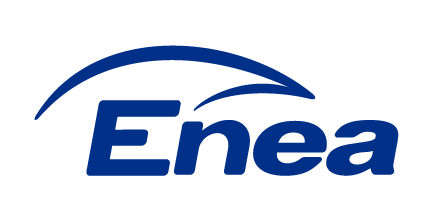 Enea Elektrownia Połaniec 
Spółka AkcyjnaZawada 26, 28-230 Połaniec(dalej „Enea Połaniec S.A.”)SPECYFIKACJA ISTOTNYCH WARUNKÓW ZAMÓWIENIA (SIWZ) -  SPECYFIKACJA ISTOTNYCH WARUNKÓW ZAMÓWIENIA (SIWZ) -  ENEA Połaniec S.A.Zawada 2628-230 Połaniecjako: ZAMAWIAJĄCYprzedstawia SIWZ do PRZETARGU NIEOGRANICZONEGOna„Dostawa podestu roboczego wiszącego do objazdu komory paleniskowej kotła CFB 158.3/135.1 kg/s /127.5/19.5 bar /535/535°C w ENEA Elektrownia Połaniec S.A.”KATEGORIA DOSTAW WG KODU CPVLuty 2019ENEA Połaniec S.A.Zawada 2628-230 Połaniecjako: ZAMAWIAJĄCYprzedstawia SIWZ do PRZETARGU NIEOGRANICZONEGOna„Dostawa podestu roboczego wiszącego do objazdu komory paleniskowej kotła CFB 158.3/135.1 kg/s /127.5/19.5 bar /535/535°C w ENEA Elektrownia Połaniec S.A.”KATEGORIA DOSTAW WG KODU CPVLuty 20191.ZamawiającyEnea Elektrownia Połaniec Spółka Akcyjna (skrót firmy: Enea Połaniec S.A.) 
Zawada 26,28-230 Połaniec, Polska
NIP: 866-000-14-29, REGON: 830273037, 
PKO BP, Numer rach: 41 1020 1026 0000 1102 0296 1845
tel.: (15) 865 62 80, 
fax: (15) 865 66 88, 
adres internetowy: http://www.enea-polaniec.pl,
wpisana do rejestru przedsiębiorców Krajowego Rejestru Sądowego prowadzonego przez Sąd Rejonowy w Kielcach, 
X Wydział Gospodarczy Krajowego Rejestru Sądowego 
nr KRS: 0000053769, 
Kapitał zakładowy 713.500.000,00 PLN
Kapitał wpłacony 713.500.000,00 PLN2.Specyfikacja TechnicznaSpecyfikacja techniczna [Specyfikacja] dla postępowania 
o udzielenie zamówienia publicznego pn. „Dostawa podestu roboczego wiszącego do objazdu komory paleniskowej kotła CFB 158.3/135.1 kg/s /127.5/19.5 bar /535/535°C w ENEA Elektrownia Połaniec S.A.” prowadzonego w trybie przetargu nieograniczonego3.ZleceniobiorcaNależy przez to rozumieć osobę fizyczną, osobę prawną albo jednostkę organizacyjną nieposiadającą osobowości prawnej, która ubiega się o udzielenie zamówienia publicznego, złożyła ofertę lub zawarła umowę w sprawie zamówienia publicznego4.OfertaOznacza ofertę zawierającą cenę, składaną w ramach przetargu nieograniczonego przez Wykonawcę na „Dostawa podestu roboczego wiszącego do objazdu komory paleniskowej kotła CFB 158.3/135.1 kg/s /127.5/19.5 bar /535/535°C w ENEA Elektrownia Połaniec S.A.”5.DostawyNależy przez to rozumieć nabywanie rzeczy oraz innych dóbr, w szczególności na podstawie umowy sprzedaży, dostawy, najmu, dzierżawy oraz leasingu z opcją lub bez opcji zakupu, które może obejmować dodatkowo rozmieszczenie lub instalację6.DokumentacjaOdnosi się do wszystkich procedur, specyfikacji, sprawozdań, rysunków, schematów, zestawień itp., które Wykonawca musi sporządzać w zakresie swoich działań i które są wymagane umowąEnea Elektrownia Połaniec 
Spółka AkcyjnaZawada 26, 28-230 Połaniec(dalej „Enea Połaniec S.A.”)SPECYFIKACJA ISTOTNYCH WARUNKÓW ZAMÓWIENIA (SIWZ) -  SPECYFIKACJA ISTOTNYCH WARUNKÓW ZAMÓWIENIA (SIWZ) -  ENEA Połaniec S.A.Zawada 2628-230 Połaniecjako: ZAMAWIAJĄCYprzedstawia SIWZ do PRZETARGU NIEOGRANICZONEGOna„Dostawa podestu roboczego wiszącego do objazdu komory paleniskowej kotła CFB 158.3/135.1 kg/s /127.5/19.5 bar /535/535°C w ENEA Elektrownia Połaniec S.A.”KATEGORIA DOSTAW WG KODU CPVLuty 2019ENEA Połaniec S.A.Zawada 2628-230 Połaniecjako: ZAMAWIAJĄCYprzedstawia SIWZ do PRZETARGU NIEOGRANICZONEGOna„Dostawa podestu roboczego wiszącego do objazdu komory paleniskowej kotła CFB 158.3/135.1 kg/s /127.5/19.5 bar /535/535°C w ENEA Elektrownia Połaniec S.A.”KATEGORIA DOSTAW WG KODU CPVLuty 20191.ZamawiającyEnea Elektrownia Połaniec Spółka Akcyjna (skrót firmy: Enea Połaniec S.A.) 
Zawada 26,28-230 Połaniec, Polska
NIP: 866-000-14-29, REGON: 830273037, 
PKO BP, Numer rach: 41 1020 1026 0000 1102 0296 1845
tel.: (15) 865 62 80, 
fax: (15) 865 66 88, 
adres internetowy: http://www.enea-polaniec.pl,
wpisana do rejestru przedsiębiorców Krajowego Rejestru Sądowego prowadzonego przez Sąd Rejonowy w Kielcach, 
X Wydział Gospodarczy Krajowego Rejestru Sądowego 
nr KRS: 0000053769, 
Kapitał zakładowy 713.500.000,00 PLN
Kapitał wpłacony 713.500.000,00 PLN2.Specyfikacja TechnicznaSpecyfikacja techniczna [Specyfikacja] dla postępowania 
o udzielenie zamówienia publicznego pn. „Dostawa podestu roboczego wiszącego do objazdu komory paleniskowej kotła CFB 158.3/135.1 kg/s /127.5/19.5 bar /535/535°C w ENEA Elektrownia Połaniec S.A.” prowadzonego w trybie przetargu nieograniczonego3.ZleceniobiorcaNależy przez to rozumieć osobę fizyczną, osobę prawną albo jednostkę organizacyjną nieposiadającą osobowości prawnej, która ubiega się o udzielenie zamówienia publicznego, złożyła ofertę lub zawarła umowę w sprawie zamówienia publicznego4.OfertaOznacza ofertę zawierającą cenę, składaną w ramach przetargu nieograniczonego przez Wykonawcę na „Dostawa podestu roboczego wiszącego do objazdu komory paleniskowej kotła CFB 158.3/135.1 kg/s /127.5/19.5 bar /535/535°C w ENEA Elektrownia Połaniec S.A.”5.DostawyNależy przez to rozumieć nabywanie rzeczy oraz innych dóbr, w szczególności na podstawie umowy sprzedaży, dostawy, najmu, dzierżawy oraz leasingu z opcją lub bez opcji zakupu, które może obejmować dodatkowo rozmieszczenie lub instalację6.DokumentacjaOdnosi się do wszystkich procedur, specyfikacji, sprawozdań, rysunków, schematów, zestawień itp., które Wykonawca musi sporządzać w zakresie swoich działań i które są wymagane umową